尊敬的先生/女士：1	继国际电联电信标准化顾问组（TSAG）在2022年1月10日至17日的电子化会议上达成协议后，我很高兴地宣布创建数字新冠肺炎疫情（COVID-19）证书联合协调活动（JCA-DCC）。2	JCA-DCC的工作范围是在ITU-T相关研究组和外部组织与论坛之间协调有关数字COVID-19证书（DCC）的标准化工作，促进使用兼容的数据架构，以共享数据，并为用户和所有相关利益攸关方提高互操作性、敏捷性和安全性。该活动的职责范围见附件A。3	TSAG任命Heung Youl Youm先生（韩国）为JCA-DCC主席。4	JCA-DCC向ITU-T成员开放。其他相关政府间组织、标准制定组织和论坛的特邀专家和指定代表亦可参加该JCA的活动。5	JCA-DCC的第一次会议将于2022年6月1日日内瓦时间13:00至16:00时以电子会议形式举行。请注意，注册是强制性的（通过在JCA-DCC主页上提供的在线注册表进行）。不进行注册，将无法获取远程参会工具。6	会议将仅使用英文进行。7	已为JCA-DCC创建网页，具体见http://itu.int/en/ITU-T/jca/dcc。包括注册、议程草案和会议文件在内的该活动第一次会议的相关信息，将在JCA-DCC主页上提供。8	鼓励与会者使用JCA-DCC主页上的文件模板，通过向tsbjcadcc@itu.int发送电子邮件向JCA-DCC提交其输入意见。为了给本次会议的准备工作提供充足的时间，请与会者最迟在2022年5月20日之前提交其输入意见。重要截止日期：9	由JCA-DCC主席Heung Youl Youm拟定的会议议程草案见以下附件B。祝您与会顺利且富有成效！顺致敬意电信标准化局主任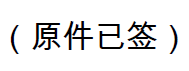 李在摄附件：2件附件A数字新冠肺炎疫情（COVID 19）证书联合协调活动（JCA-DCC）的职责范围1	范围当前的新冠肺炎疫情显示出对可以在各组织之间以可互操作的方式使用的数字证书（包括疫苗接种等）的需求。数字新冠肺炎疫情证书旨在证明某人已经接种了新冠肺炎疫苗、进行了病毒检测或已在新冠肺炎后康复。人们认识到，数字证书应适于供现有的和新出现的系统使用，例如，那些基于去中心化身份（DID）的系统。有必要协调国际电联各研究组和从事这一重要课题的相关SDO之间的活动。此联合协调活动（JCA）的职责范围遵循ITU-T A.1建议书的第5条。JCA的工作范围是在ITU-T相关研究组和外部组织与论坛之间协调有关ITU-T数字新冠肺炎疫情证书（DCC）的标准化工作，促进使用兼容的数据架构，以共享数据，并为用户和所有相关的利益攸关方提高互操作性、敏捷性和安全性。JCA-DCC应考虑联合国可持续发展目标3：良好健康与福祉。JCA-DCC将成为相关利益攸关方的一个开放平台 – 例如，公共卫生机构、电信监管机构、医疗保健服务提供组织、服务提供商、平台提供商、网络运营商、旅游组织、医疗保健用户组织、国际组织以及行业论坛和联盟等。2	目标–	JCA-DCC将确保以协调到位的方式在相关研究组间推进ITU-T DCC的标准化工作。可以请JCA-DCC注意有关规划的问题。JCA-DCC还将在无法明确应在哪项课题下开展工作的情况下，为所涉研究组的工作分配提供便利，并提出有关任务分工的建议。–	JCA-DCC将分析DCC标准化工作项目并协调相关的标准化路线图。–	JCA-DCC将作为ITU-T内有关DCC的联系人，负责与其它跨政府组织（特别是世界卫生组织）、欧盟委员会以及SDO/论坛（特别是ISO/IEC JTC 1/SC 6、17、27、35和37、W3C、ISO/PC 317、ISO/TC 215、ISO/TC 307、GSMA、EC、IEEE等）联系，以避免重复标准化工作并帮助协调相关研究组的DCC工作。–	根据ITU-T A.1建议书第5.3款，JCA-DCC是开放性的，但（为限制其规模）应主要限于来自国际电联负责DCC工作的相关研究组的正式代表参加。每次JCA-DCC会议可将一部分时间分配用于提升人们对其它ITU-T研究组课题及外部组织所处理DCC问题的认识。–	CA-DCC还可包括特邀专家，并应视情邀请其他政府间组织（如世卫组织）和相关公认的SDO/论坛（特别是上述ISO和IEC委员会）的代表。–	JCA应努力鼓励与相关SDO（特别是ISO和IEC）及组织开展联合活动。3	行政支持电信标准化局将在可用资源限制内为JCA-DCC提供支持。4	会议JCA-DCC将以电子手段（举行电视电话会议）开展工作，并视需要召开面对面会议。JCA-DCC将确定其会议形式并通过ITU-T网站将具体安排通知参加该活动的相关代表。TSAG期间，JCA-DCC将在必要时召开会议。5	进展报告JCA-DCC将在其会议上向TSAG汇报。进展报告和提案将视情根据ITU-T A.1建议书第5.7节提交相关研究组。6	领导人主席：Heung Youl Youm先生（韩国）。7	其它联系人JCA-DCC秘书处（tsbjcadcc@itu.int）。8	持续时间见ITU-T A.1建议书第5.10节。附件BJCA-DCC第一次会议议程草案
（电子化会议，2022年6月1日）1)	会议开幕2)	批准议程3)	审议JCA-DCC的职责范围4)	审议JCA-DCC的工作方法5)	审议ITU-T研究组、其他标准制定组织（SDO）和论坛的标准化工作6)	审议输入文件和收到的联络声明7)	需要协调的事项8)	制定DCC标准化路线图9)	讨论JCA-DCC的可交付成果，必要时任命编辑10)	下一步行动11)	批准发出的联络声明12)	未来的会议/活动13)	其他事宜14)	会议闭幕______________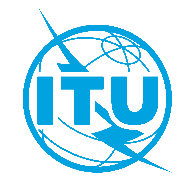 国 际 电 信 联 盟电信标准化局2022年4月20日，日内瓦文号：电信标准化局第007号通函
TSAG/ME电信标准化局第007号通函
TSAG/ME致：-	国际电联各成员国主管部门；-	ITU-T部门成员；-	ITU-T部门准成员；-	国际电联学术成员抄送：-	各研究组正副主席；-	电信发展局主任；-	无线电通信局主任；-	国际电联各区域代表处主任致：-	国际电联各成员国主管部门；-	ITU-T部门成员；-	ITU-T部门准成员；-	国际电联学术成员抄送：-	各研究组正副主席；-	电信发展局主任；-	无线电通信局主任；-	国际电联各区域代表处主任电话：+41 22 730 6206+41 22 730 6206致：-	国际电联各成员国主管部门；-	ITU-T部门成员；-	ITU-T部门准成员；-	国际电联学术成员抄送：-	各研究组正副主席；-	电信发展局主任；-	无线电通信局主任；-	国际电联各区域代表处主任传真：+41 22 730 5853+41 22 730 5853致：-	国际电联各成员国主管部门；-	ITU-T部门成员；-	ITU-T部门准成员；-	国际电联学术成员抄送：-	各研究组正副主席；-	电信发展局主任；-	无线电通信局主任；-	国际电联各区域代表处主任电子邮件：tsbjcadcc@itu.inttsbjcadcc@itu.int致：-	国际电联各成员国主管部门；-	ITU-T部门成员；-	ITU-T部门准成员；-	国际电联学术成员抄送：-	各研究组正副主席；-	电信发展局主任；-	无线电通信局主任；-	国际电联各区域代表处主任事由：创建关于数字新冠肺炎疫情（COVID-19）证书联合协调活动（JCA-DCC）及其第一次会议（电子化会议，2022年6月1日）创建关于数字新冠肺炎疫情（COVID-19）证书联合协调活动（JCA-DCC）及其第一次会议（电子化会议，2022年6月1日）创建关于数字新冠肺炎疫情（COVID-19）证书联合协调活动（JCA-DCC）及其第一次会议（电子化会议，2022年6月1日）2022-05-27–	与注册（通过在JCA-DCC主页上提供的在线注册表进行）2022-05-20–	通过向tsbjcadcc@itu.int发送邮件向JCA-DCC提交输入意见